   ROMÂNIA		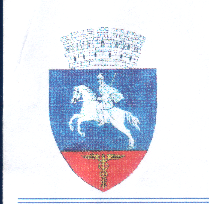 JUDEŢUL CĂLĂRAŞI			Cod 917007, comuna Alexandru Odobescu,  jud. Călăraşi,  România cod fiscal :3966281D I S P O Z I Ţ I Eprivind convocarea Consiliului Local în ședință   ordinara din data de 12.10.2023 , orele 10.00Primarul comunei Alexandru Odobescu, județul Călărași,Având în vedere:Prevederile art. 133 alin. (1), art. 134 alin. (1) lit. a), alin. (3) lit. a), alin. (5), art.135, art. 155 alin. (1) lit. b) și lit. e), alin. (3) lit. b)) din Ordonanța de
Urgență a Guvernului nr. 57/2019 privind Codul Administrativ, cu modificările și completările ulterioare.In temeiul art.196  alin (1) lit. b   din OUG nr.57/2019 privind Codul Administrativ.D I S P U N  :ART.1. Se convoacă Consiliul Local al comunei Alexandru Odobescu, Județul Călărași  în  ședință   ordinara   din    data de  12.10.2023 , orele 10.00 in sala de ședință a Consiliului local din cadrul Primăriei Alexandru Odobescu , cu proiectul ordinii de zi prevăzut în   Anexa    la prezenta dispoziție, care face parte integrantă din aceasta. ART.2 (1) Materialele înscrise pe proiectul ordinii de zi  pot fi consultate la sediul Primăriei Comunei Alexandru Odobescu – la secretarul comunei, fiind transmise în condițiile legii pe baza unui convocator, în scris, consilierilor locali prin grija secretarului (2)Proiectele de hotărâre înscrise pe ordinea de zi , însoțite de documentele prevăzute de lege, se trimit spre avizare Comisiilor de  specialitate din cadrul Consiliului local al comunei Alexandru Odobescu.                                                                                                                                                                                      (3)Membrii Consiliului Local al Comunei Alexandru Odobescu pot formula si depune amendamente asupra proiectelor de hotărâri.   	ART.3. Prezenta Dispoziție se comunica Instituției Prefectului-Județul Călărași si v-a fi adusa la cunoștința publica prin afișare la primărie si pe site-ul primăriei.P R I M A R ,EREMIA NICULAE ,CONTRASEMNEAZA PENTRU LEGALITATE	SECRETAR GENERAL                                                                                             ILIE DOINITANr.122Emisa  la comuna Alexandru OdobescuAstăzi  04.10.2023                                                                                  	Anexă la Dispoziția nr. 122/04.10.2023 PROIECTUL  ORDINII  DE  ZIa ședinței ordinare a Consiliului Local al comunei Alexandru Odobescu din data de 12.10.2023, ora 10,001. Proiect de hotărâre privind desemnarea reprezentant al  Consiliului Local al comunei Alexandru Odobescu în cadrul Consiliului de administrație al Școlii Gimnaziale nr. 1 Nicolae Bălcescu de pe teritoriul administrativ al comunei Alexandru Odobescu, pentru anii școlari 2023-2024.Inițiator: Primar Niculae Eremia.Raport compartiment de specialitate: ILIE DOINITA  Aviz  comisie de specialitate: Comisia juridica si de disciplina..2.Proiect de hotărâre privind aprobarea rectificării bugetului local al comunei Alexandru Odobescu pe anul 2023.                                        Inițiator: Primar Niculae Eremia.Raport compartiment de specialitate: JOSIMAN NICOLETA  Aviz  comisie de specialitate: Comisia pentru probleme de agricultură , activități economico-financiare, amenajarea teritoriului  și urbanism ,administrarea domeniului public și privat al comunei , protecție mediului și turism .3. Proiect de hotărâre privind  atestarea Inventarului bunurilor care aparțin domeniului public al comunei Alexandru Odobescu, județul Călărași.Inițiator: Primar Niculae Eremia.Raport compartiment de specialitate: MIRCEA MARIUS-CRISTIAN si PAUL ION  Aviz  comisie de specialitate: Comisia juridica si de disciplina  si Comisia pentru probleme de agricultură , activități economico-financiare, amenajarea teritoriului  și urbanism ,administrarea domeniului public și privat al comunei , protecție mediului și turism .4. Proiect de hotărâre cu privire la respingerea plângerii prealabile formulată împotriva Hotărârii Consiliului Local al Comunei Alexandru Odobescu nr. 55/2023.Inițiator: Primar Niculae Eremia.Raport compartiment de specialitate: ILIE DOINITAAviz  comisie de specialitate: Comisia juridica si de disciplina.5. Proiect de hotărâre privind concesionarea prin licitație publică, în condițiile legii, a două terenuri aparținând domeniului  privat al comunei Alexandru Odobescu, județul Călărași. Inițiator: Primar Niculae Eremia.Raport compartiment de specialitate: MIRCEA MARIUS-CRISTIANAviz  comisie de specialitate: Comisia juridica si de disciplina  si Comisia pentru probleme de agricultură , activități economico-financiare, amenajarea teritoriului  și urbanism ,administrarea domeniului public și privat al comunei , protecție mediului și turism.6. Proiect de hotărâre privind  aprobarea preluării, cu titlu gratuit, a unei cantități de   lemn  de foc si deșeu lemn pentru Școala Generala nr. 1 Nicolae Bălcescu.Inițiator: Primar Niculae Eremia.Raport compartiment de specialitate: DINU CRISTIAN-LORINAviz  comisie de specialitate: Comisia juridica si de disciplina  si Comisia pentru probleme de agricultură , activități economico-financiare, amenajarea teritoriului  și urbanism ,administrarea domeniului public și privat al comunei , protecție mediului și turism.5.DiverseP R I M A R ,EREMIA NICULAECONTRASEMNEAZA PENTRU LEGALITATE	SECRETAR GENERAL,                                                                                            		 ILIE DOINITA